§919.  Board of directors; officersThe Board of Directors of the Maine Development Foundation, referred to in this chapter as the "board of directors," consists of a minimum of 15 directors elected or appointed to serve in that capacity in accordance with this section.  The board of directors shall annually determine the number of directors for the succeeding year.  The corporators shall elect 1/2 of the elected directors from among the private sector corporators and 1/2 of the elected directors from among the public sector corporators.  The Governor shall appoint 2 directors from among the ex officio corporators.  Except for the president of the Maine Development Foundation, a person may not serve as a director for more than 5 years in succession.  The corporators shall elect a chair, a vice-chair and a treasurer from among the board of directors.  The board of directors shall appoint a president of the Maine Development Foundation.  The president may not be appointed from among the other directors.  Upon appointment, the president becomes a director and the chief executive officer of the Maine Development Foundation.  [PL 1997, c. 662, §3 (RPR).]SECTION HISTORYPL 1977, c. 548, §1 (NEW). PL 1997, c. 662, §3 (RPR). The State of Maine claims a copyright in its codified statutes. If you intend to republish this material, we require that you include the following disclaimer in your publication:All copyrights and other rights to statutory text are reserved by the State of Maine. The text included in this publication reflects changes made through the First Regular and First Special Session of the 131st Maine Legislature and is current through November 1, 2023
                    . The text is subject to change without notice. It is a version that has not been officially certified by the Secretary of State. Refer to the Maine Revised Statutes Annotated and supplements for certified text.
                The Office of the Revisor of Statutes also requests that you send us one copy of any statutory publication you may produce. Our goal is not to restrict publishing activity, but to keep track of who is publishing what, to identify any needless duplication and to preserve the State's copyright rights.PLEASE NOTE: The Revisor's Office cannot perform research for or provide legal advice or interpretation of Maine law to the public. If you need legal assistance, please contact a qualified attorney.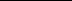 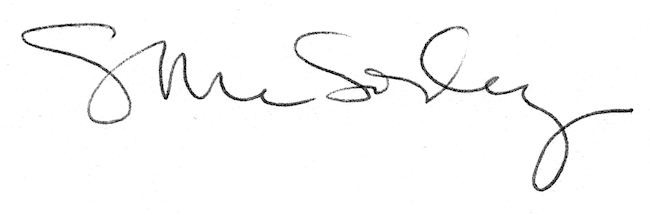 